Конспект урока русского языкаУчитель: Ларькова К. В.Тема: Звук [р], [р’], буквы [Р] [р]Класс: 1 Цель: знакомство учащихся с буквой «Р», звуком [р], [р’];Задачи:познакомить учащихся с буквой «р», звуком [р], [р’];содействовать развитию фонематического слуха, речи, мышления;способствовать воспитанию интереса к чтению.Планируемые результаты:Предметные: произносят звук [р], [р’], выделяют и находят его в словах, на картинке;Личностные: проявляют желание к изучению темы «Звук [р], [р’], буквы [Р] [р]»;Метапредметные:Регулятивные:умеют под руководством учителя начинать и выполнять действия и заканчивать их в требуемый временной момент;Познавательные: выполняют звуковой анализ слов;Коммуникативные: владеют диалогической формой речи.Оборудование: учебник – Азбука Л.Ф. Климанова 1класс УМК «Перспектива» 1 ч.; карточки на доску с изображениями, карточки для звукового анализа слов (синий, зеленый, красный кружочки), карточка «Печатная буква «К»», листочки на каждого ученика, карточка с изображением на каждого ученика.Ход урокаЭтапы урокаДействия учителя Действия учащихсяПланируемые результатыОрганизационный моментЗдравствуйте, ребята! Прозвенел и смолк звонок.
Начинается урок.
Тихо девочки за парту сели,
Тихо мальчики за парту сели,
На меня все посмотрели.Ребята, сегодняшний урок обучения грамоте проведу у вас я. Меня зовут Кристина Викторовна.Проверим готовность к уроку. На столах у вас должны лежать: пенал, азбука, дневники.Я надеюсь, сегодняшний урок вам запомнится, понравится, а вы будете активными и внимательными и хорошо усвоите учебный материал.Здороваются с учителем, садятся на места.Сесть за парту, приготовить азбуку и пенал.Чистоговорка Для того, чтобы хорошо работать на уроке, разомнем речевой аппарат.
Повторяем за мной:Ра-ра-ра- начинается… (игра)Ри-ри-ри- на ветках…( снегири)Ар-ар-ар - на носу сидит…(комар)Ор- ор- ор - на перекрёстке…(светофор)Вот теперь мы готовы работать.ПовторяютКоммуникативные, регулятивныеАктуализация знанийСейчас я посмотрю, какой ряд сидит правильно, красиво. Спинки выпрямили, руки на столе, между туловищем и партой один кулачок.Вспомним, на какие группы делятся звуки?Правильно, на гласные и согласные.Чем отличаются гласные  звуки от согласных?
Совершенно верно, гласные звуки произносятся без преград, воздух проходит свободно, их можно пропеть, а при произношении согласных звуков встречаются преграды, их нельзя пропеть.Вспомним, чему был посвящен прошлый урок обучения грамоте. Для этого поработаем с наглядностью.Посмотрите на доску – что вы видите?
Верно, картинку.Что изображено на них?
Правильно, клоун.Посмотрите внимательно на картинку и скажите, какие буква спрятана в этих изображениях?Совершенно верно, в изображениях спрятана буква «К»Какой звуки она обозначает?Правильно, звуки [к], [к’].Какие это звуки, гласные или согласные?Правильно, это согласные звуки.Почему звуки [к], [к’] – это согласные звуки?Верно, потому что при произношении встречается преграда, мы не можем их пропеть.Посмотрите на изображения на доске и скажите, на какой картинке все слова начинаются на букву «К»?
Верно, кит, кот, карандаш.На какой картинке во всех словах буква «К» стоит в середине слова?
Верно, окно, самокат, белка.На какой картинке во всех словах буква «К» находится в конце слова?Верно, носок, снеговик, лук.Молодцы, хорошо поработали и вспомнили, что на прошлом занятии речь шла о букве «К».Слушают учителяГласные и согласныегласные звуки произносятся без преград, воздух проходит свободно, их можно пропеть, а при произношении согласных звуков встречаются преграды, их нельзя пропеть.КартинкиКлоунСпрятана буква «К»звук [к], [к’].
согласныйпотому что при произношении встречается преграда, мы не можем его пропеть.Кит, кот, карандашОкно, самокат, белка.Носок, снеговик, лук.Коммуникативные, регулятивные Определение темы урока и задач урокаЧтобы определить тему сегодняшнего урока, отгадаем загадку и поработаем с иллюстрацией.Удивительные вещи — вместо рук большие клещи.Под водою он живёт, ходит задом наперёд.
Верно, это рак.Как вы догадались, что это рак? Кто может рассказать о нём? В загадке конечности раканазываются «клещи», а на самом деле их правильное название — клешни. Раки покрыты панцирем. Они бывают морскими и речными.Произнесите: «Рак речной». Каким звуком начинается слово «рак»? Охарактеризуйте этот звук. Верно, согласный, так как при произнесении язык образует преграду выходящему воздуху. Это твёрдый звук. Каким звуком начинается слово «речной»? Что вы можете сказать об этом звуке? Верно, это парный мягкий звук [р’].Кто догадался, как будет звучать тема нашего сегодняшнего урока?
Верно, «Звук [р], [р’], буквы [Р] [р]».Как вы думаете, что нового мы узнаем на уроке?
Верно, мы  познакомимся со звуками [р], [р’], будем составлять звуковые схемы и характеризовать звуки [р], [р’], узнаем какой буквой обозначаются звуки [р], [р’] на письме.Слушают учителя.Рак.Ответы детей.Слушают.Звук «Р»Это мягкий звук [р’].«Звук [р], [р’], буквы [Р] [р]».познакомимся со звуками [р], [р’], будем составлять звуковые схемы и характеризовать звуки [р], [р’], узнаем какой буквой обозначаются звуки [р], [р’] на письме.Коммуникативные, регулятивные, личностные Практическая деятельность учащихся по теме урока.ФИЗМИНУТКАПоработаем с Азбукой.Откроем Азбуку на с.92.Разгадаем ребус.Рассмотрите рисунок, на котором изображена речка, где водятся раки. Кто расположился на берегу речки?Как называется вид спорта, когда люди ходят в походы?Верно, туризм. Как называют таких спортсменов? Верно, туристами. Чем заняты туристы в походе?Найдите модель слова «рак». Обратите внимание на цвет речного рака. Зелёный с коричневым оттенком. Такой цвет помогает раку прятаться на дне реки.) Назовите звуки в слове «рак», прочитайте это слово по бук-вам.Составим звуковую схему к этому слову.Произнесем вместе слово «рак»Первый звук «р» - согласный или гласный?Верно, согласный звук.Почему это согласный звук?Правильно, потому что при произношении встречается преграда, мы не можем его пропеть.Твердый или мягкий это звук?Верно, твердый.Почему твердый?Правильно, потому что произносится твердо.Каким знаком на звуковой схеме мы его обозначим?Правильно, синим кружочком.Второй звук «а» - согласный или гласный?Верно, гласный звук.Почему это гласный звук?Верно, потому что при произношении не встречаются преграды, мы его можем пропеть.Каким знаком на звуковой схеме мы его обозначим?Правильно, красным кружочком.Третий звук «к» - согласный или гласный?Правильно, согласный.Почему это согласный звук?Правильно, потому что при произношении встречается преграда, мы не можем его пропеть.Твердый или мягкий это звук?Правильно, твердый.Каким знаком на звуковой схеме мы его обозначим?Верно, синим кружочком. Произнесите слово «турист» по слогам. Сколько слогов? Какой ударный? Назовите первый слог, выделите каждый звук. Прочитайте первый слог. Назовите второйслог. Каким звуком начинается второй слог? Верно, мягким звуком [р’]. Прочитайте второй слог. Составим звуковую схему к этому слову.Первый звук «т» - согласный или гласный?Верно, согласный.Почему это согласный звук?Верно, потому что при произношении встречаются преграды.Твердый или мягкий это звук?Верно, твердый.Почему это твердый знак?Верно, потому что произносится твердо.Каким знаком на звуковой схеме мы его обозначим?Правильно, синим кружочком.Второй звук «у» - согласный или гласный?Верно, гласный звук.Почему это гласный звук?Верно, потому что при произношении не встречаются преграды, мы его можем пропеть.Каким знаком на звуковой схеме мы его обозначим?Правильно, красным кружочком.Третий звук «р» - согласный или гласный?Правильно, согласный.Почему это согласный звук?Правильно, потому что при произношении встречается преграда, мы не можем его пропеть.Твердый или мягкий это звук?Правильно, мягкий.Почему это мягкий звук?Правильно, потому что произносится мягко.Каким знаком на звуковой схеме мы его обозначим?Верно, зеленым кружочком. Четвертый звук «и» - гласный или согласный?Верно, гласный.Почему это гласный звук?Правильно, потому что мы его можем пропеть, при его произношении преграды не встречаются.Каким знаком на звуковой схеме мы его обозначим?Правильно, красным кружочком.Пятый звук «с» - согласный или гласный?Верно, согласный.Почему это согласный звук?Верно, потому что при произношении встречаются преграды.Твердый или мягкий это звук?Верно, твердый.Почему это твердый знак?Верно, потому что произносится твердо.Каким знаком на звуковой схеме мы его обозначим?Правильно, синим кружочком.Шестой звук «т» - согласный или гласный?Верно, согласный.Почему это согласный звук?Верно, потому что при произношении встречаются преграды.Твердый или мягкий это звук?Верно, твердый.Почему это твердый знак?Верно, потому что произносится твердо.Каким знаком на звуковой схеме мы его обозначим?Правильно, синим кружочком.Сделаем вывод.Звук [р] – гласный или согласный?Верно, это согласный звук.Почему он согласный?Правильно, потому что при произношении встречается преграда, мы не можем его пропеть.Молодцы, справились с заданием, выполнили звуковые разборы слов и охарактеризовали звук «р».А теперь немного отдохнем.
Все встаньте, подравняйтесь. 
Сейчас мы с вами выполним физминутку.
Раз подняться, потянуться. 
Два – согнуться, разогнуться. 
Три – в ладоши три хлопка, 
Головою три кивка. 
На четыре – руки шире, 
Пять – руками помахать, 
Шесть – за парту тихо сесть.Молодцы, присаживайтесь на свои места. Сели ровно, ноги стоят на полу. Смотрим на меня и продолжаем работу.Ребята звук [р] на письме обозначается буквой «Р».
(вывешиваю на доску печатную букву «Р»)На что похожа буква «Р»?
Правильно, на рака.Напишем печатную букву «Р». для этого у вас на столах лежат небольшие листочки. 
Возьмите в руки ручки и попробуйте написать печатную букву «Р», а я пройду по классу и посмотрю, у кого буква «Р» получилась лучше всего.Молодцы, ребята, у всех получилось правильно написать печатную букву «Р».
Теперь выполним творческое задание. Сейчас я каждому из вас раздам карточки. На карточках вы видите, что изображен рисунок. Но это не просто рисунок. В нем спрятаны буквы «У». Ваша задача: найти все буквы «У», спрятанные на рисунке, обвести их в кружок и раскрасить изображение. Сели ровно, спинки держим прямо, ноги касаются пола. 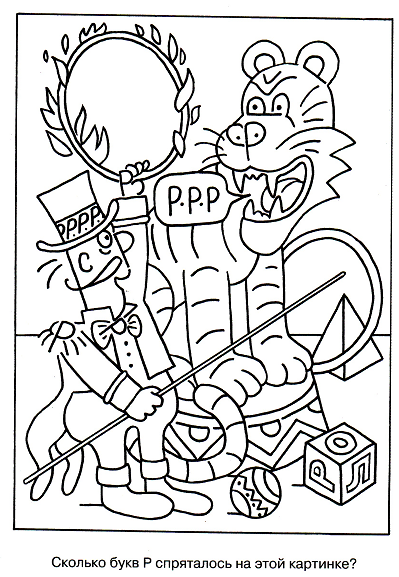 Молодцы, все нашли спрятанные буквы «Р» на рисунк и обвели их в кружочки.Сделаем вывод: какой буквой на письме обозначается звук [р]?
Верно, буквой «Р».Как называется заплечный мешок, который обычно носят туристы? Верно, рюкзак. Каким звуком начинается это слово? Какие предметы, в названиях которых есть звук [р’] или [р], могут быть в рюкзаке? (Кружка, топорик, сыр, сахар...)Молодцы, справились с заданием. На что указывает слоговая табличка? В каких случаях новая буква обозначает твёрдый звук и читается [р]?Правильно, перед а, о, у, ы. В каком случае буква читается мягко — [р’]? Верно, перед буквой и. Прочитайте слоги. Проверьте друг друга в паре.Чтение слов нора — норка, смотри — смотрит.Я предлагаю вам прочитать текст под названием «Туристы». Читаем по предложениям. Один ученик читает, остальные следят, я могу спросить любого.Предложения заканчиваете с помощью заданного рисунка.  Какие чувства ребят вы испытали при чтениитекста? Я предлагаю вам попробовать самостоятельно составить рассказ по опорным словам. Прочитаем данные слова. (рано, утром, окуни, рак).Попробуйте составить рассказ о том, что произошло с Ромой на рыбалке. Вспомните, из каких основных частей состоит рассказ? Верно, начало, основная часть и концовка. (Вывешиваю на доску). С помощью каких слов предлагается начать рассказ?Кто проснулся рано утром и куда отправился? Какое слово позволяет предположить, какую рыбу наловил Рома для ухи? Верно, окуней. О ком ещё надо рассказать с помощью последнего слова? Верно, о раке. Как мог Рома наткнуться на рака? Расскажите весь рассказ самостоятельно. (Спрашиваю обучающихся). Я спрашиваю одного ученика, а все остальные внимательно слушают.Молодцы, вы справились с заданием и смогли самостоятельно составить текст по опорным словам.Слушают учителя, открывают азбуку на с.92Люди.Туризм.Туристами.Слушают учителяРассматривают изображениеПроизносят слово«р» - согласный, при произношении встречается преградатвердыйпроизносится твердосиним кружочком «а» - гласныйПри произношении не встречаются преградыКрасным кружочком «к» - согласныйПри произношении встречается преградаТвердыйСиним кружочком«и» - ударныйВерно, мягким звуком [р’].«т» - согласныйПри произношении встречаются преградыТвердыйПроизносится твердоСиним кружочком«у» - гласныйПри произношении преграды не встречаютсяКрасным кружочком «р’» - согласныйПри произношении встречается преградаМягкийПроизносится мягкоЗеленым кружочком«и» - гласныйПри произношении преграды не встречаютсяКрасным кружочком«с» - согласныйПри произношении встречаются преградыТвердыйПроизносится твердоСиним кружочком«т» - согласныйПри произношении встречаются преградыТвердыйПроизносится твердоСиним кружочкомСлушаютОтветы детей.Слушают.Выполняют физминуткуСели на свои места.Слушают учителя.Рассматривают иллюстрацию на доске.На ракаПишут печатную букву «Р» на листочкахСлушают учителяВыполняют задание индивидуально на карточках, раскрашивают изображение, находят и обводят букву «р»Слушают учителяБуквой «Р»РюкзакОтветы детей. перед а, о, у, ы.перед буквой и.Сначала чувство тревоги, страха, потом чувствоуспокоения.Рано, утром, окуни, рак.Начало, основная часть, концов-ка.Рано утром.Окуней.О раке.Рома полез в воду, чтобы распутатьзацепившуюся за корягу леску. Под корягой сидел рак ицапнул Рому за палец.Регулятивные, познавательные, коммуникативные, личностные, предметныеПодведение итогов урокаНаш урок подходит к концу. Вспомним, чему был посвящен наш сегодняшний урок?Верно, знакомству со звуком [р].Звук [р] – гласный или согласный?Верно, согласный звук.Почему это гласный звук?
Совершенно верно, потому что при произношении встречается преграда, мы не можем его пропеть.Какие слова начинаются на букву «р»?Верно, рыба, ракета, робот.В каких словах буква «р» спрятана в середине?Верно, береза, куртка, тарелка.Какие задания мы выполняли с вами на уроке?
Верно, составляли звуковые схемы слов, произносили звук «р», давали ему характеристику, искали букву «р» на картинке, печатали букву «р».Верно, молодцы! Мы сегодня хорошо поработали на уроке, познакомились со звуком [р] и обозначающей его буквой «Р».Слушают учителязнакомству со звуком [р].гласный звукпри произношении не встречаются преградыБереза, куртка, тарелкаСоставляли звуковые схемы, искали букву «Р» на картинке, печатали букву «Р»Слушают учителяЛичностные, предметные, коммуникативные, познавательные, регулятивныеОценивание учащихсяРебята, вы сегодня молодцы. Мне понравилась работать с вами. 
Вы сегодня хорошо работали на протяжении всего урока. Все активно отвечали на мои вопросы, внимательно слушали и запоминали учебный материал.  
До свидания!Слушают 



Прощаются